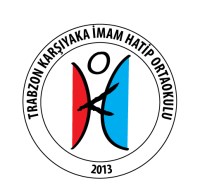 07.10.2019 TARİHİ İTİBARİYLE..BRİFİNG DOSYASII. BÖLÜMOkulun ; Adı				: KARŞIYAKA İMAM-HATİP ORTAOKULUAdresi				: OrtahisarKarşıyaka Mah. Karşıyaka Cad. 817 nolu sk.Telefon ve Faks Numaraları: 0462 2292997      E-mail adresi			: 757034@meb.k12.trWeb Adresi			: karsiyakaimamhatip.meb.k12.trTarihçesi			: Okulumuz 05/07/2013 tarihinde açılmıştır. Öğretim Şekli		: Tekli öğretimKurumun Denetim Tarihi:  :09.06.2016MisyonuBilimsel teknolojilerin ışığında okuyan, araştıran, özgür düşünen, din, bilim ve sanat alanlarında yetkin, ülkesine karşı sorumlu, başkalarının haklarına saygılı, yaratılanı yaratandan ötürü sevebilen, problemlere çözüm üretebilen, ahlaki olgunluğa sahip, toplumsal alnın her alanında hukukun üstünlüğüne inanan, güvenen, katılımcı ve nitelikli bireyler yetiştiren bir eğitim kurumu alalım.VizyonuMilli ve manevi değerlere bağlı, kendisi ve toplum ile barışık, bilgiye ulaşmasını bilen, sentezleyen ve kullanan, kendine ait doğruları olan, çevresine duyarlı bir nesil yetiştirelimOkulun Bulunduğu Yerleşim Yeri Hakkında Genel Bilgiler.Müdür, Müdür Yardımcısı, Öğretmen ve Personel DurumuMüdürün Adı Soyadı       :  Hikmet GÜN (Asil)Müdür Yard. Adı Soyadı : Mustafa DEMİRLİ (Asil)T.C.TRABZON VALİLİĞİOrtahisar Karşıyaka İmam-Hatip Ortaokulu MüdürlüğüPersonel ListesiHİKMET GÜNMüdürDin Kült. ve Ahl.Bil.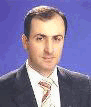 MUSTAFA DEMİRLİMüdür YardımcısıDin Kült. ve Ahl.Bil.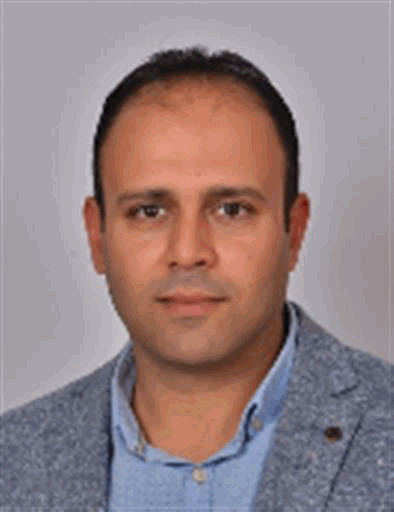 ARZU ÇINARÖğretmenRehberlik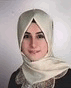 ARZU KARAÖğretmenFen Bilimleri/Fen ve Teknoloji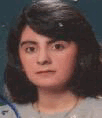 BURÇİN UZUNÖğretmenİngilizce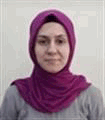 CANER CENGİZÖğretmenİlköğretim Matematik Öğr.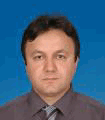 AYŞE KAHRAMANÖğretmenArapçaEMİNE TÜLAY ERKANÖğretmenFen Bilimleri/Fen ve Teknoloji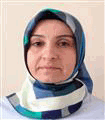 EROL HALİLOĞLUÖğretmenİlköğretim Matematik Öğr.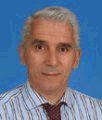 ESMA YILMAZÖğretmenMüzik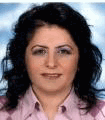 FEVZİYE BELGİN GÜVENÖğretmenİlköğretim Matematik Öğr.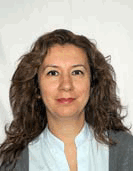 GÖKHAN ÇAMÖğretmenSosyal Bilgiler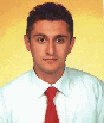 HATİCE KÜBRA TOPALÖğretmenDin Kült. ve Ahl.Bil.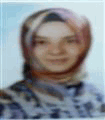 HÜLYA CİVİLÖğretmenTürkçe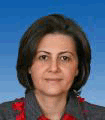 İMRAN CİHAN ŞAHİNÖğretmenDin Kült. ve Ahl.Bil.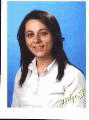 JALE KARADİREKÖğretmenTürkçe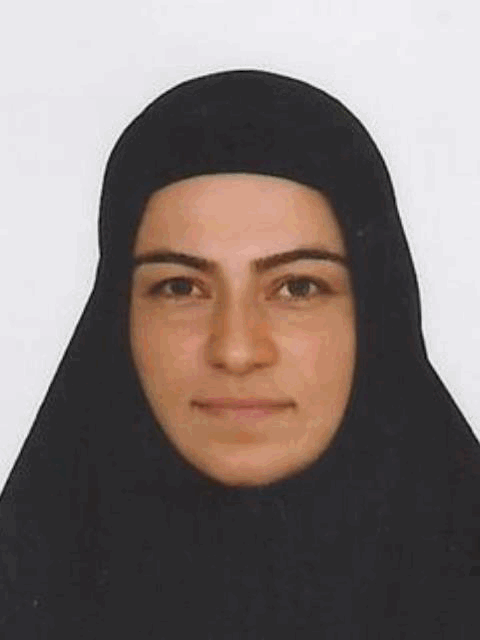 LEYLANUR BAKACAKÖğretmenTürkçe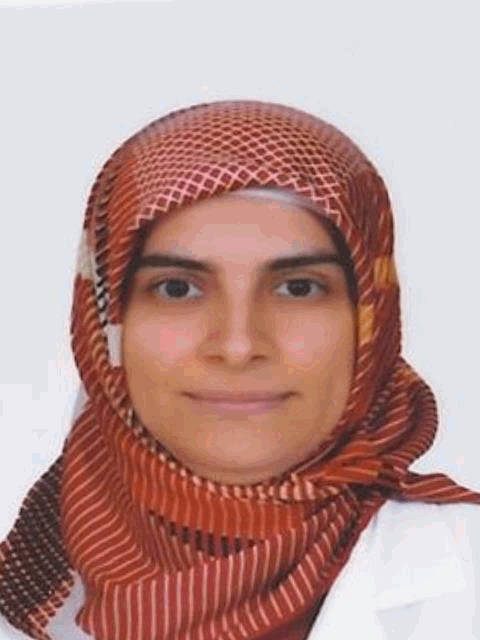 MAHMUT SEVÖğretmenİngilizce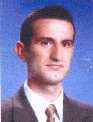 MEHMET EMİN YILMAZÖğretmenGörsel Sanatlar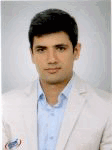 MUSTAFA TALHA KARAMUSÖğretmenDin Kült. ve Ahl.Bil.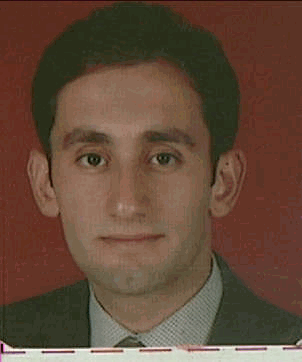 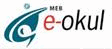 .T.C.TRABZON VALİLİĞİOrtahisar Karşıyaka İmam-Hatip Ortaokulu MüdürlüğüPersonel ListesiNİLÜFER ERDEM BEKARÖğretmenTeknoloji ve Tasarım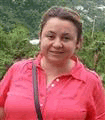 NİYAZİ HATİPOĞLUÖğretmenSosyal Bilgiler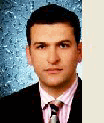 ÖZGÜR DEMİRELÖğretmenFen Bilimleri/Fen ve Teknoloji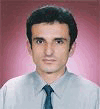 SAFURE KARTALÖğretmenTürkçe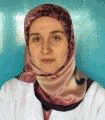 SELİM AYDINÖğretmenİlköğretim Matematik Öğr.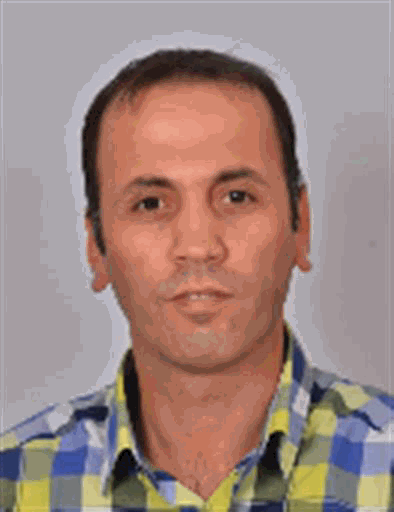 SEMA NUR CEVHERÖğretmenBilişim Teknolojileri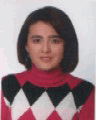 SERDAR GÖRGÜNÖğretmenBeden Eğitimi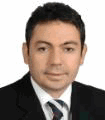 SONGÜL KÜÇÜKÖğretmenDin Kült. ve Ahl.Bil.Toplam Personel Sayısı: 28 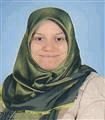 07.10.2019Toplam:28 idareciler dahil. ( 15 bayan 13 erkek)İdareci:2 Yardımcı Personel:1   (4B)Mazeret İzinde: 1Ücretsiz İzinde:-Görevlendirme:1 Yardımcı Hizmetler Personeli DurumuII. BÖLÜMÖğrenci DurumuSınıflara Göre Öğrenci DurumuTaşımalı Öğrenci DurumuKöylere Göre Taşımalı Öğrenci Durumu					                                         Genel Toplam:		Taşımalı Araç Sayısı: Başarı DurumuDevamsız Öğrenciler ve Devamsızlıkla İlgili Alınan Tedbirler: 	2014-2015 Eğitim Öğretim Yılında:6/D sınıfında okuyan ZEHRANUR DEMİRCİ  devamsız öğrencidir. Bu durum Karşıyaka mahallesi muhtarlığına ve Ortahisar Milli Eğitim Müdürlüğüne resmi yazıyla bildirilmiştir.2015-2016 Eğitim Öğretim Yılında:6/D 88. Nolu  sınıfında okuyan ZEHRANUR DEMİRCİ  6/D 45 Nolu  sınıfında okuyan Hayrunnisa KÖROĞLU (17.11.2015 tarihinde Köprübaşı İHO nakil gitti)2016-2017 Eğitim Öğretim Yılında.6/B 88 Nolu  sınıfında okuyan ZEHRANUR DEMİRCİ  Hafız Öğrenciler:2013-2104 eğitim öğretim yılında 5 öğrencimiz hafızlık eğitiminden yararlandı.2014-2015 eğitim öğretim yılında 3 öğrencimiz hafızlık eğitiminden yararlanıyor.2015-2016 eğitim öğretim yılında hafızlık yapan öğrencimiz yoktur.2016-2017 eğitim öğretim yılında hafızlık yapan öğrencimiz yoktur.2017-2018 eğitim öğretim yılında hafızlık yapan öğrencimiz yoktur2018-2019 eğitim öğretim yılında hafızlık yapan öğrencimiz yoktur.2019-2020 eğitim öğretim yılında hafızlık yapan öğrencimiz yoktur.III. BÖLÜMDerslik SayısıSınıflara Göre Şube SayısıBina Kullanım DurumuBinanın Mülkiyet Durumu :Binanın mülkiyeti Piri Reis İO AİTTİR.  2013-2014 Eğitim Öğretim yılında Piri Reis İO ait 3. Katı kullanıyor.2016-2017 Eğitim öğretim yılında giriş 1 sınıf. 2. kat. 4 sınıf ve 3. kat kullanılıyorBinanın Isınma DurumuBina Kullanım DurumuBahçe Kullanım DurumuOkulun Bahçesi Piri Reis İO  ile ortak kullanılıyor.Binanın Korunması için Alınan Tedbirler:Okulumuzda gece bekçisi bulunmuyor. Okulun güvenliği okulumuz ve  Piri Reis İO tarafından alınıyor. Okulumuz kameralarla gün boyu gözetleniyor.IV. BÖLÜMOGYE Çalışmaları	OGYE çalışmaları tamamlanmış  ve rapor okul Web sitesinde yayınlanmıştırOkulun Katıldığı Sportif, Sosyal ve Kültürel Faaliyetler.TEOG  başarı durumuGenel Başarı Durumu2013-2014 eğitim öğretim yılının 2. Yarısında 117 öğrenciden  36 TAKDİR  37 TEŞEKKÜR2014-2015 eğitim öğretim yılının 1. Yarısında  216 öğrenciden  90 TAKDİR  77 TEŞEKKÜR2014-2015 eğitim öğretim yılının 2. Yarısında  216 öğrenciden  117 TAKDİR  63 TEŞEKKÜR2015-2016 eğitim öğretim yılının 1. Yarısında  294 öğrenciden  160 TAKDİR  95TEŞEKKÜR2015-2016 eğitim öğretim yılının 2. Yarısında  294 öğrenciden  160 TAKDİR  91 TEŞEKKÜR2016-2017 eğitim öğretim yılının 1. Yarısında  396 öğrenciden  291 TAKDİR  83 TEŞEKKÜRBaşarı Hedefleriİlde Tercih Edilen Okul Olmak.V. BÖLÜM      a) Geçen Yıldan bu yana okulda yapılan fiziki değişiklikler ve kaynakları      b) Okulun Kendi İmkânları ile Çözemeyeceği Bakım, Onarım, Yatırım İhtiyacıDİĞER:2015-2016 eğitim öğretim yılında Okul Meclisleri Demokrasi Eğitimi Kapsamında okulumuzdan seçilen öğrencimiz:5-B sınıfı  Hatice Kübra AYDIN2016-2017 eğitim öğretim yılında Okul Meclisleri Demokrasi Eğitimi Kapsamında okulumuzdan seçilen öğrencimiz:6-D Sınıfı  UBEYDULLAH NİHAT KALMUOĞLU2017-20188/A  İsmail Talha ÇAĞLAR 2018-20197/A Ahmet Halit AYDINC) Okul Aile Başkanları:2013-2014- Şuayip KOPAL 2014-2015- Şuayip KOPAL2015-2016- Şuayip KOPAL2016-2017- Yılmaz ÖZTÜRK2017-2018- Yılmaz ÖZTÜRK2019-2020- Abdulkadir KARAMANLIAdı SoyadıİŞKURİŞKURV.H.K.İ.V.H.K.İ.MemurMemurŞoförŞoförBekçi Bekçi Bekçi Hizmetli4/BHizmetli4/BHizmetli4/BAşçıAşçıİşçiİşçiAdı SoyadıAsilÜcr.AsilÜcr.AsilÜcr.AsilÜcr.AsilÜcr.AsilAsilÜcr.AsilAsilÜcr.AsilÜcr.AsilÜcr.AsilÜcr.Ahmet ÇİFT111Ayşe KAHRAMAN11Sedat BAYRAK11ToplamAsilÜc.Genel ToplamGenel Toplam12Genel ToplamGenel Toplam33Okulun Adı Okul ÖncesiOkul ÖncesiÖzel EğitimÖzel Eğitim1. Sınıf 1. Sınıf 1. Sınıf 2. Sınıf 2. Sınıf 2. Sınıf 3. Sınıf 3. Sınıf 3. Sınıf 3. Sınıf 4. Sınıf4. Sınıf5. Sınıf 5. Sınıf 6. Sınıf6. Sınıf7. Sınıf7. Sınıf8. Sınıf 8. Sınıf 8. Sınıf 8. Sınıf Okulun Adı KEKEKKEKEEKKEKEKEKEKKEEE4735493555367934343434Toplam82828484919192929292Toplam Kız: 230 Toplam Erkek:140Toplam Kız: 230 Toplam Erkek:140Toplam Kız: 230 Toplam Erkek:140Toplam Kız: 230 Toplam Erkek:140Toplam Kız: 230 Toplam Erkek:140Toplam Kız: 230 Toplam Erkek:140Toplam Kız: 230 Toplam Erkek:140Toplam Kız: 230 Toplam Erkek:140Toplam Kız: 230 Toplam Erkek:140Toplam Kız: 230 Toplam Erkek:140Toplam Kız: 230 Toplam Erkek:140Toplam Kız: 230 Toplam Erkek:140Toplam Kız: 230 Toplam Erkek:140Toplam Kız: 230 Toplam Erkek:140Toplam Kız: 230 Toplam Erkek:140Toplam Kız: 230 Toplam Erkek:140Toplam Kız: 230 Toplam Erkek:140Toplam Kız: 230 Toplam Erkek:140Toplam Kız: 230 Toplam Erkek:140Toplam Kız: 230 Toplam Erkek:140Toplam Kız: 230 Toplam Erkek:140Toplam Kız: 230 Toplam Erkek:140Toplam Kız: 230 Toplam Erkek:140Toplam Kız: 230 Toplam Erkek:140Toplam Kız: 230 Toplam Erkek:140Toplam Kız: 230 Toplam Erkek:140Toplam Kız: 230 Toplam Erkek:140Genel ToplamGenel Toplam370370370Okulun AdıOkul öncesiOkul öncesiÖzel Eğit.Özel Eğit.1.Sınıf1.Sınıf2.Sınıf2.Sınıf3.Sınıf3.Sınıf4.Sınıf4.Sınıf5.Sınıf5.Sınıf6.Sınıf6.Sınıf7.Sınıf7.Sınıf8.Sınıf8.SınıfOkulun AdıEKEKEKEKEKEKEKEKEKEKS. NoTaşıma Merkezi Okulun AdıÖğrenci Taşımacılığı Yapılan Yerleşim BirimiTaşınan ÖğrenciTaşıma İşi yapacak Olan Yeni Araç ve Sürücüsü YILÖğrenci SayısıBir Üst Öğrenime Devam Eden Öğrenci SayısıYüzde Oran2013-2104115-2014-2015219-2015-201629423 İlk Mezun2016-2017396812017-2018396912018-2019384902019-2020370Okulun AdıOkul ÖncesiÖzel Eğitim1. Sınıf 2. Sınıf 3. Sınıf 3. Sınıf 4. Sınıf4. Sınıf5. Sınıf 6. Sınıf7. Sınıf8. Sınıf 33335Toplam33344Genel Toplam14Okulun Adıİdare OdasıÖğretmenler OdasıDerslikLaboratuarBilgi Tek. SınıfıKütüphaneKütüphaneArşivHizmetli OdasıKalorifer Dairesi21141-11Toplam21141-11Genel Toplam20TEOG/ LGSTEOG/ LGSTEOG/ LGSTEOG/ LGSTEOG/ LGS ÖĞRENCİ SAYISI VE SINAV ADIPUANİLÇE SIRA NOİL SIRA NOYüzde 10 Luk Dilime Giren Ve Sınavlı Okullara Yerleşen Öğrenci Sayısı2015-20161. TEOG49,2853 Okuldan 51. 225. Okuldan   221.2. TEOG52,36225. Okuldan   211.2016-20171. TEOG69.0952 Okuldan 12.224 Okuldan 41. . (Özel Okullar Dahil)2. TEOG2017-2018LGS (91) 224 Okuldan 28. (Özel Okullar Dahil)  Devlet Okulları içerisinde 3.19 2018-2019LGS (92)27